Департамент образоДепартамент образования города МосквыГосударственное бюджетное общеобразовательное учреждениегорода Москвы«Школа № 1505 ГБОУ г.Москвы Преображенская»ДИПЛОМНОЕ ИССЛЕДОВАНИЕна тему:Молодежная миграция из России в ГерманиюВыполнила:Щербинина Елизавета Петровна , ученица 10 класса “А”РуководительПолетаева Марина Андреевнаподпись ___________________Рецензент:ФИОподпись ___________________Москва 2017/2018 уч.г. ОглавлениеВведение……………………………………………………………………2 стр.Глава I Миграция. Классификация миграционных потоков и определение существующих проблем.……………………………………………………..………………5 стр.§1.1. Определение миграции…………………………………5 стр.§1.2. Особенности молодежной миграции…………….8 стр.Глава IIМолодежная миграция из России в Германию………………………………………………………………………стр.§2.1. Выявление причин молодежной миграции методом глубинного интервью……………………………………………....стр.§2.2. Сложностей адаптации мигрантов…………………...стр.Заключение…………………………………………………………………..стр.Список литературы…………………………………………………..4 стр.ВведениеСегодня в большинстве развитых государств присутствует хоть минимальное культурное разнообразие. Торговля, туризм и миграция приводят к тому, что в большинстве стран проживает значительное число людей, принадлежащих к другим культурам. Многие страны сегодня можно назвать многообразными в культурном плане уже потому, что они открыты внешнему миру — представители любых народов могут туда свободно приезжать, а иногда и иммигрировать. Почему и зачем люди меняют свое место жительства, обрекая себя на некоторые трудности межкультурного  взаимодействия? Существует множество причин миграции, одной из которых является  этническая, социокультурная поляризация между государствами: так в странах Старого Света уровень жизни высок, на других континентах царит бедность и нищета, что явно обуславливает молодежные эмиграции из бедных стран. С другой стороны,  существуют и горизонтальные миграции между странами равного ранга. Таким образом, актуальность моего исследования обусловлена необходимостью определить причины молодежных миграций из России в Германию, сложности межкультурного взаимодействия и проживания в чужой стране для того, чтобы понять, как облегчить для мигранта процесс переселения и адаптации в чужой стране.Объект исследования: молодежная миграция 2010-2017 годов из России в ГерманиюПредмет исследования: причины молодежной миграции из России в Германию и сложности интеграции в Германии Целью исследования является выяснение причин миграции в Германию, сложностей интеграции и приведение теоретического решения проблем миграцииЗадачи исследования: Изучить понятие “миграция”, типологию миграцииПроанализировать различные точки зрения на проблему миграцииИзучить специфику молодежной миграции: причины, сложности интеграции в чужую культуру, последствия иммиграции молодежи в ГерманиюСоставить качественный социологический опросНа основе результатов опроса сформулировать собственную точку зрения по проблеме молодежной миграцииМетоды исследования:Анализ научной литературы по теме молодежной миграции из России в ГерманиюСоставление и проведение качественного социального опросаАнализ результатов, полученных по проведению опросаСравнение различных точек зрения на проблему молодежной миграции из России в Германию: точек зрения различных социологов по данному процессу и точек зрения самих мигрантовВыдвижение собственной гипотезы по проблеме молодежной миграции из России в Германию; формирование собственной точки зренияГипотеза: Основной проблемой интеграции в немецкое общество русского молодого человека является самоидентификация; сложнее всего для мигранта является интеграция в чужую для него культуру, поскольку необходимо сделать выбор между тем, чтобы остаться чужим для немцев - русским человеком в немецком обществе, или же интегрироваться в немецкую культуру. Список научной литературы:Арутюнян Ю.В., Дробижева Л.М., Сусоколов А.А. Этносоциология: Учеб. пособие для вузов / Ин-т "Открытое о-во". - М.: Аспект-Пресс, 1999. - 271 с.В учебном пособии Ю.В. Арутюняна приведены основные характеристики основных направлений этносоциологии: социальной структуры народов, межэтнических отношений, социальных проблем межэтнических конфликтов, этнокультурных взаимодействий, этнолингвистики, национально-смешанных браков. Гидденс Э.  “Социология” 	- Едиториал УРСС, 2005. В пособии Э. Гидденса освещены следующие темы: отношение социального и личного, меняющийся мир, сравнительный подход, необходимость исторической ориентации в социологии, глобализация общественной жизни.“Предлагаемая книга - это попытка не просто написать еще один вводный курс, но очертить основные перспективы и проблемы социологии”, - пишет в своем предисловии Э. Гидденс.Баранов П.А., Шевченко С.В. “ЕГЭ-Учебник. Обществознание. 10-11 классы” - АСТ, 2014 г.Учебный материал учебного пособия П.А. Баранова  состоит из пяти блоков: человек и общество, экономика, социальные отношения, политика, право, и каждый из них подробно освящен и иллюстрирован примерами и заданиями для самостоятельного выполнения.BAMF: Forschungsbericht 18 - Ältere Migrantinnen und Migrantenhttps://www.bamf.de/SharedDocs/Anlagen/DE/Publikationen/Forschungsberichte/fb18-aeltere-migranten.pdf?__blob=publicationFileВ Исследовательском отчете 18 приведены статистические данные по образованности, трудоустройству, образу жизни, подробному анализу места жительства (в узком смысле слова, к примеру - квартира), здоровью и уровню социальной поддержке мигрантов по отдельности каждой возрастной категории. Глава I Миграция. Классификация миграционных потоков и определение существующих проблем§ 1.1 Определение миграцииМиграция - это перемещение людей из одного региона в другой. Также существует разделение на понимание миграции в широком и узком смыслах. Под миграцией в широком смысле понимается любое перемещение населения за границы определенной территории, независимо от того на какой срок и с какой целью оно предпринимается.Однако в научной и научно-популярной литературе гораздо чаще используется узкая трактовка этого понятия - как перемещение, связанное с изменением места постоянного проживания. Существует 2 вида, на которые подразделяется миграция в узком смысле слова-  миграцию маятниковую и сезонную. Маятниковая миграция - это регулярное передвижение населения между двумя и более населенными пунктами без изменения места жительства, связанное с работой, учебой или отдыхом. Сезонные миграции - это поездки связанные с регулярным длительным изменениям места жительства. Сезонные миграции также могут быть связаны с работой, учебой, отдыхом, но, в отличие от маятниковых миграций, их продолжительность существенно больше. Сами миграционные потоки, как простое перемещение в связи с изменением места жительства, подразделяются на типы:1) Миграции вертикальные и горизонтальные - миграции между населенными пунктами различного ранга. Ранг населенного пункта оценивается, в свою очередь, на основании критерия густонаселенности и многофункциональности. Так, существуют более и менее престижные для проживания населенные пункты, так, к примеру, Москва и Набережные Челны имеют разный статус для проживания в условиях Российской Федерации. Таким образом переезд может быть связан с повышением или понижением статуса места жительства,перемещение между населенными пунктами разных рангов - вертикальная миграция, или же переезд может осуществляться между населенными пунктами одного и того же ранга - горизонтальная миграция. Процессы урбанизации чаще всего приводят к проявлениям вертикальной миграции, так как население начинает переезжать из сел в города.2) Миграции внутренние и внешние. Разделение на внешние и внутренние миграции может быть применено не только в рамках государственных границ, но и в рамках границ субъектов государства, границ территории компактного расселения этноса. Аналогичная ситуация со внутренними миграциями. 3) Миграция подразделяется на иммиграцию и эмиграцию. Так, иммиграция — это въезд в страну, то есть миграция по отношению к стране-цели (иммигрировать в Германию), а, в свою очередь, эмиграция — это выезд из страны, то есть миграция по отношению к государству, в котором человек жил до этого (эмигрировать из Германии). Таким образом, все миграционные потоки можно классифицировать как внутренние и внешние, вертикальные и горизонтальные, и каждый подтип может сочетаться с другим подтипом как внутренние горизонтальные миграции и внешние вертикальные. Также стоит знать и разделять понятия иммиграции и эмиграции. Особенности данных видов миграции и связанные с этим понятия будут впоследствие использованы мной для определения особенностей, проблем и сложностей молодежной миграции.Далее разберем причины миграции. В.Ц. Худаврдян выделяет три основные причины миграции: Первая причина - неравномерный рост населения различных континентов. В южных странах рождаемость превышает сильно превышает европейскую рождаемость, почти в 4 раза. Из данных статистических наблюдений следует, что практически равные территории будут заселены крайне неравномерно, и в некоторых из них, к примеру в Эфиопии, будет наблюдаться серьезная проблема перенаселения.Вторая причина - ускорение процесса старения населения в Европе. В скором времени на двух работающих граждан будет приходится один пенсионер. Так государство не сможет проводить свою социальную программу, поддерживать пожилую часть населения страны. Третья причина - экономическая, социокультурная поляризация между континентами. Присутствует серьезная разница в уровне жизни - относительно стран южных континентов уровень стран Старого Света слишком высок. Проанализировав причины миграции можно сказать, что мигранты приносят пользу лишь государству, в которое они иммигрируют, поскольку, мигранты не только могут быть использованы государством в качестве низкооплачиваемой наемной рабочей силы, также мигранты становятся решением проблемы старения европейской нации, повышая количество дееспособных граждан. § 1.2 Проблематика молодежной миграцииМолодёжь — это социально"демографическая группа, выделяемаяна основе совокупности возрастных характеристик (приблизительно от 16 до 25 лет1), особенностей социального положения и определенных социально-психологических качеств. Главными особенностями социального положения являются переходность положения (то есть, молодые люди находятся в процессе становления своего социального статуса), высокий уровень мобильности, освоение новых социальных ролей (работник, студент, гражданин,семьянин), связанных с изменением статуса, активный поиск своего места вжизни, благоприятные перспективы в профессиональном и карьерномплане. Проанализировав данные основные особенности социального положения молодежи можно с уверенностью сказать, что данная возрастная группа является “идеальной для миграции”.Миграция — общемировая проблема, которая лишь усиливается в последнее время в условиях глобализации. Подавляющая часть мигрантов сегодня - молодежь. Как показывает  BAMF - Bundesamt fuer Migration und Fluchtlinge или же Государственной службе по мигрантам и беженцам, количество мигрантов (оранжевый) в возрасте от 20 до 35 лет, молодежи, составляет примерно 20% коренного населения Германии того же возраста (розовый), молодежь, имеющая хотя бы одного родителя-мигранта (зеленый) - 31% от коренного населения того же возраста.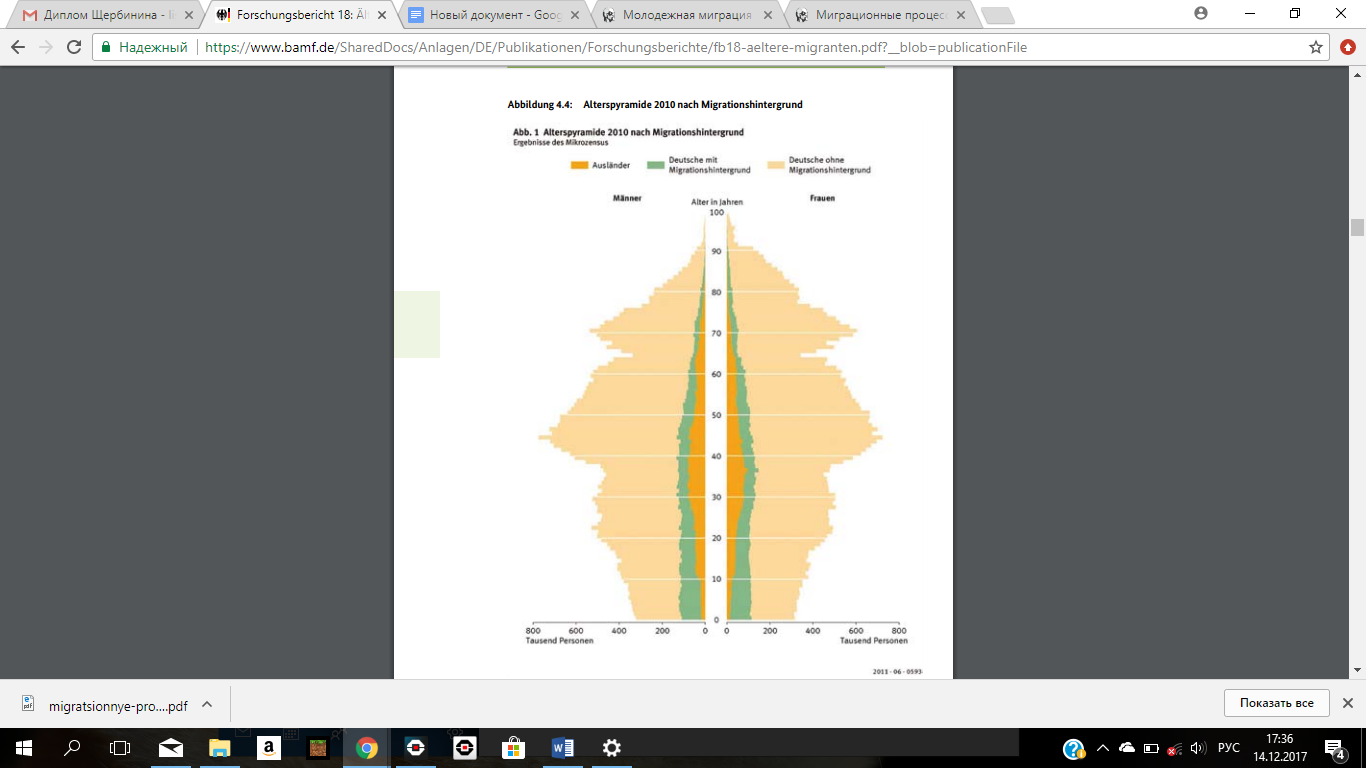 Численность мигрантов увеличивается с каждым годом, что влечет за собой не только экономические, но и социокультурные, этнолингвистические и этносоциальные последствия. Уровень трудоустройства молодых мигрантов практически равен соответствующему показателю для коренного населения, но риск безработицы для мигрантов существенно выше. По данным федеральной службы статистики ФРГ, у 15,3% жителей с миграционным происхождением нет школьного образования, 45% нет профессионального образования, 11,5 % мигрантов в возрасте от 25 до 65 лет безработные, а 26% живут на грани бедности. К этносоциальным проблемам относится, к примеру, одна из важнейших - проблема параллельных культур. Что подразумевается под данным понятием? Иммигрировав, человек привозит с собой культуру своей страны: язык, традиции, обряды, музыку, этническую пищу и так далее. Мигранты, чаще всего, по причине дискомфорта в чужой стране, отказываются от взаимодействия с представителями другой культуры, образуя своеобразную “пропасть” между коренным населением и пришлыми этническими группами. Со временем данная пропасть лишь увеличивается и становится все более и более явной и существенной, вследствие чего возникают межкультурные конфликты, основных причин которых две:Конкуренция на рынке труда - мигранты, приезжая, занимают рабочие места, на которые с такой же вероятностью могли устроится коренные жители государстваСоциокультурные трения, вызванные непониманием и неприятием чужеродной культуры. Мигранты, чаще всего, не принимают образцов и стандартов европейского образа жизни и не собираются интегрировать в страну своего нового проживанияДанные конфликты ранее возникали по причине демократических принципов и либерального отношения к мигрантам в законодательстве. Сейчас политика европейских стран направлена на интеграцию иностранцев в свою систему, приобщение их к ценностям коренного населения. Интеграция - сложный многоуровневый и противоречивый процесс; он охватывает все стороны общественной жизни, это процесс и результат взаимодействия, сближения и объединения в единое целое. Первой ступенью интеграции является социальная адаптация - приспособление к социальным условиям и среде. Молодым мигрантам осуществляется такая государственная поддержка как помощь в изучении языка, поиска работы и жилья, получении медицинского обслуживания и т.д. Также был изменен процесс получения гражданства в многих европейских странах - так в Германии раньше гражданство получалось по прошествию 10 лет проживания в стране, теперь же по прошествию лишь 8 лет.В итоге я могу сказать, что миграция - это сложная, не исчерпывающая себя проблема, пути решения которой необходимо искать как можно скорее. А также, миграционные процессы являются неразрывной частью социально-политическогования города МосквыГосударственное бюджетное общеобразовательное учреждениегорода Москвы«Школа № 1505 ГБОУ г.Москвы Преображенская»ДИПЛОМНОЕ ИССЛЕДОВАНИЕна тему:Молодежная миграция из России в ГерманиюВыполнила:Щербинина Елизавета Петровна , ученица 10 класса “А”РуководительПолетаева Марина Андреевнаподпись ___________________Рецензент:ФИОподпись ___________________Москва 2017/2018 уч.г. ОглавлениеВведение……………………………………………………………………2 стр.Глава I Миграция. Классификация миграционных потоков и определение существующих проблем.……………………………………………………..………………5 стр.§1.1. Определение миграции…………………………………5 стр.§1.2. Особенности молодежной миграции…………….8 стр.Глава IIМолодежная миграция из России в Германию………………………………………………………………………стр.§2.1. Выявление причин молодежной миграции методом глубинного интервью……………………………………………....стр.§2.2. Сложностей адаптации мигрантов…………………...стр.Заключение…………………………………………………………………..стр.Список литературы…………………………………………………..4 стр.ВведениеСегодня в большинстве развитых государств присутствует хоть минимальное культурное разнообразие. Торговля, туризм и миграция приводят к тому, что в большинстве стран проживает значительное число людей, принадлежащих к другим культурам. Многие страны сегодня можно назвать многообразными в культурном плане уже потому, что они открыты внешнему миру — представители любых народов могут туда свободно приезжать, а иногда и иммигрировать. Почему и зачем люди меняют свое место жительства, обрекая себя на некоторые трудности межкультурного  взаимодействия? Существует множество причин миграции, одной из которых является  этническая, социокультурная поляризация между государствами: так в странах Старого Света уровень жизни высок, на других континентах царит бедность и нищета, что явно обуславливает молодежные эмиграции из бедных стран. С другой стороны,  существуют и горизонтальные миграции между странами равного ранга. Таким образом, актуальность моего исследования обусловлена необходимостью определить причины молодежных миграций из России в Германию, сложности межкультурного взаимодействия и проживания в чужой стране для того, чтобы понять, как облегчить для мигранта процесс переселения и адаптации в чужой стране.Объект исследования: молодежная миграция 2010-2017 годов из России в ГерманиюПредмет исследования: причины молодежной миграции из России в Германию и сложности интеграции в Германии Целью исследования является выяснение причин миграции в Германию, сложностей интеграции и приведение теоретического решения проблем миграцииЗадачи исследования: Изучить понятие “миграция”, типологию миграцииПроанализировать различные точки зрения на проблему миграцииИзучить специфику молодежной миграции: причины, сложности интеграции в чужую культуру, последствия иммиграции молодежи в ГерманиюСоставить качественный социологический опросНа основе результатов опроса сформулировать собственную точку зрения по проблеме молодежной миграцииМетоды исследования:Анализ научной литературы по теме молодежной миграции из России в ГерманиюСоставление и проведение качественного социального опросаАнализ результатов, полученных по проведению опросаСравнение различных точек зрения на проблему молодежной миграции из России в Германию: точек зрения различных социологов по данному процессу и точек зрения самих мигрантовВыдвижение собственной гипотезы по проблеме молодежной миграции из России в Германию; формирование собственной точки зренияГипотеза: Основной проблемой интеграции в немецкое общество русского молодого человека является самоидентификация; сложнее всего для мигранта является интеграция в чужую для него культуру, поскольку необходимо сделать выбор между тем, чтобы остаться чужим для немцев - русским человеком в немецком обществе, или же интегрироваться в немецкую культуру. Список научной литературы:Арутюнян Ю.В., Дробижева Л.М., Сусоколов А.А. Этносоциология: Учеб. пособие для вузов / Ин-т "Открытое о-во". - М.: Аспект-Пресс, 1999. - 271 с.В учебном пособии Ю.В. Арутюняна приведены основные характеристики основных направлений этносоциологии: социальной структуры народов, межэтнических отношений, социальных проблем межэтнических конфликтов, этнокультурных взаимодействий, этнолингвистики, национально-смешанных браков. Гидденс Э.  “Социология” 	- Едиториал УРСС, 2005. В пособии Э. Гидденса освещены следующие темы: отношение социального и личного, меняющийся мир, сравнительный подход, необходимость исторической ориентации в социологии, глобализация общественной жизни.“Предлагаемая книга - это попытка не просто написать еще один вводный курс, но очертить основные перспективы и проблемы социологии”, - пишет в своем предисловии Э. Гидденс.Баранов П.А., Шевченко С.В. “ЕГЭ-Учебник. Обществознание. 10-11 классы” - АСТ, 2014 г.Учебный материал учебного пособия П.А. Баранова  состоит из пяти блоков: человек и общество, экономика, социальные отношения, политика, право, и каждый из них подробно освящен и иллюстрирован примерами и заданиями для самостоятельного выполнения.BAMF: Forschungsbericht 18 - Ältere Migrantinnen und Migrantenhttps://www.bamf.de/SharedDocs/Anlagen/DE/Publikationen/Forschungsberichte/fb18-aeltere-migranten.pdf?__blob=publicationFileВ Исследовательском отчете 18 приведены статистические данные по образованности, трудоустройству, образу жизни, подробному анализу места жительства (в узком смысле слова, к примеру - квартира), здоровью и уровню социальной поддержке мигрантов по отдельности каждой возрастной категории. Глава I Миграция. Классификация миграционных потоков и определение существующих проблем§ 1.1 Определение миграцииМиграция - это перемещение людей из одного региона в другой. Также существует разделение на понимание миграции в широком и узком смыслах. Под миграцией в широком смысле понимается любое перемещение населения за границы определенной территории, независимо от того на какой срок и с какой целью оно предпринимается.Однако в научной и научно-популярной литературе гораздо чаще используется узкая трактовка этого понятия - как перемещение, связанное с изменением места постоянного проживания. Существует 2 вида, на которые подразделяется миграция в узком смысле слова-  миграцию маятниковую и сезонную. Маятниковая миграция - это регулярное передвижение населения между двумя и более населенными пунктами без изменения места жительства, связанное с работой, учебой или отдыхом. Сезонные миграции - это поездки связанные с регулярным длительным изменениям места жительства. Сезонные миграции также могут быть связаны с работой, учебой, отдыхом, но, в отличие от маятниковых миграций, их продолжительность существенно больше. Сами миграционные потоки, как простое перемещение в связи с изменением места жительства, подразделяются на типы:1) Миграции вертикальные и горизонтальные - миграции между населенными пунктами различного ранга. Ранг населенного пункта оценивается, в свою очередь, на основании критерия густонаселенности и многофункциональности. Так, существуют более и менее престижные для проживания населенные пункты, так, к примеру, Москва и Набережные Челны имеют разный статус для проживания в условиях Российской Федерации. Таким образом переезд может быть связан с повышением или понижением статуса места жительства,перемещение между населенными пунктами разных рангов - вертикальная миграция, или же переезд может осуществляться между населенными пунктами одного и того же ранга - горизонтальная миграция. Процессы урбанизации чаще всего приводят к проявлениям вертикальной миграции, так как население начинает переезжать из сел в города.2) Миграции внутренние и внешние. Разделение на внешние и внутренние миграции может быть применено не только в рамках государственных границ, но и в рамках границ субъектов государства, границ территории компактного расселения этноса. Аналогичная ситуация со внутренними миграциями. 3) Миграция подразделяется на иммиграцию и эмиграцию. Так, иммиграция — это въезд в страну, то есть миграция по отношению к стране-цели (иммигрировать в Германию), а, в свою очередь, эмиграция — это выезд из страны, то есть миграция по отношению к государству, в котором человек жил до этого (эмигрировать из Германии). Таким образом, все миграционные потоки можно классифицировать как внутренние и внешние, вертикальные и горизонтальные, и каждый подтип может сочетаться с другим подтипом как внутренние горизонтальные миграции и внешние вертикальные. Также стоит знать и разделять понятия иммиграции и эмиграции. Особенности данных видов миграции и связанные с этим понятия будут впоследствие использованы мной для определения особенностей, проблем и сложностей молодежной миграции.Далее разберем причины миграции. В.Ц. Худаврдян выделяет три основные причины миграции: Первая причина - неравномерный рост населения различных континентов. В южных странах рождаемость превышает сильно превышает европейскую рождаемость, почти в 4 раза. Из данных статистических наблюдений следует, что практически равные территории будут заселены крайне неравномерно, и в некоторых из них, к примеру в Эфиопии, будет наблюдаться серьезная проблема перенаселения.Вторая причина - ускорение процесса старения населения в Европе. В скором времени на двух работающих граждан будет приходится один пенсионер. Так государство не сможет проводить свою социальную программу, поддерживать пожилую часть населения страны. Третья причина - экономическая, социокультурная поляризация между континентами. Присутствует серьезная разница в уровне жизни - относительно стран южных континентов уровень стран Старого Света слишком высок. Проанализировав причины миграции можно сказать, что мигранты приносят пользу лишь государству, в которое они иммигрируют, поскольку, мигранты не только могут быть использованы государством в качестве низкооплачиваемой наемной рабочей силы, также мигранты становятся решением проблемы старения европейской нации, повышая количество дееспособных граждан. § 1.2 Проблематика молодежной миграцииМолодёжь — это социально"демографическая группа, выделяемаяна основе совокупности возрастных характеристик (приблизительно от 16 до 25 лет1), особенностей социального положения и определенных социально-психологических качеств. Главными особенностями социального положения являются переходность положения (то есть, молодые люди находятся в процессе становления своего социального статуса), высокий уровень мобильности, освоение новых социальных ролей (работник, студент, гражданин,семьянин), связанных с изменением статуса, активный поиск своего места вжизни, благоприятные перспективы в профессиональном и карьерномплане. Проанализировав данные основные особенности социального положения молодежи можно с уверенностью сказать, что данная возрастная группа является “идеальной для миграции”.Миграция — общемировая проблема, которая лишь усиливается в последнее время в условиях глобализации. Подавляющая часть мигрантов сегодня - молодежь. Как показывает  BAMF - Bundesamt fuer Migration und Fluchtlinge или же Государственной службе по мигрантам и беженцам, количество мигрантов (оранжевый) в возрасте от 20 до 35 лет, молодежи, составляет примерно 20% коренного населения Германии того же возраста (розовый), молодежь, имеющая хотя бы одного родителя-мигранта (зеленый) - 31% от коренного населения того же возраста.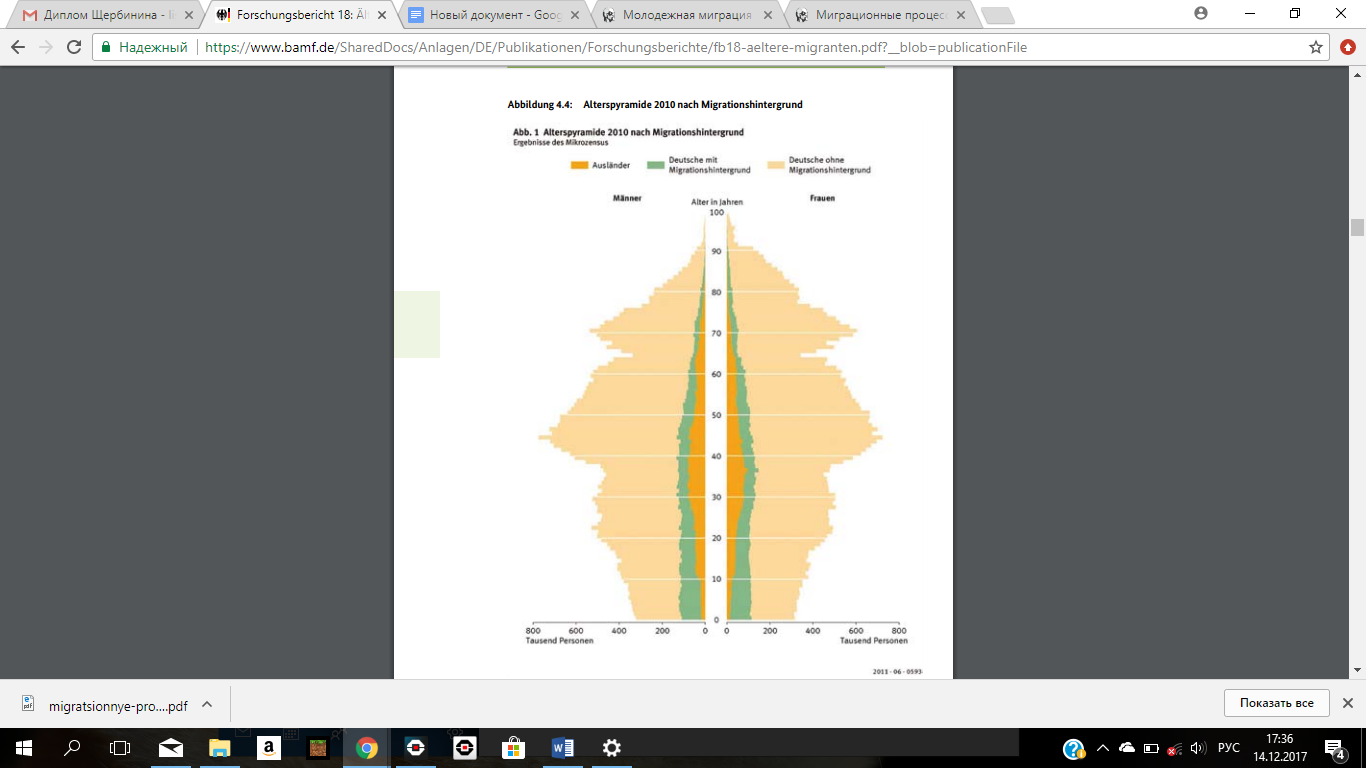 Численность мигрантов увеличивается с каждым годом, что влечет за собой не только экономические, но и социокультурные, этнолингвистические и этносоциальные последствия. Уровень трудоустройства молодых мигрантов практически равен соответствующему показателю для коренного населения, но риск безработицы для мигрантов существенно выше. По данным федеральной службы статистики ФРГ, у 15,3% жителей с миграционным происхождением нет школьного образования, 45% нет профессионального образования, 11,5 % мигрантов в возрасте от 25 до 65 лет безработные, а 26% живут на грани бедности. К этносоциальным проблемам относится, к примеру, одна из важнейших - проблема параллельных культур. Что подразумевается под данным понятием? Иммигрировав, человек привозит с собой культуру своей страны: язык, традиции, обряды, музыку, этническую пищу и так далее. Мигранты, чаще всего, по причине дискомфорта в чужой стране, отказываются от взаимодействия с представителями другой культуры, образуя своеобразную “пропасть” между коренным населением и пришлыми этническими группами. Со временем данная пропасть лишь увеличивается и становится все более и более явной и существенной, вследствие чего возникают межкультурные конфликты, основных причин которых две:Конкуренция на рынке труда - мигранты, приезжая, занимают рабочие места, на которые с такой же вероятностью могли устроится коренные жители государстваСоциокультурные трения, вызванные непониманием и неприятием чужеродной культуры. Мигранты, чаще всего, не принимают образцов и стандартов европейского образа жизни и не собираются интегрировать в страну своего нового проживанияДанные конфликты ранее возникали по причине демократических принципов и либерального отношения к мигрантам в законодательстве. Сейчас политика европейских стран направлена на интеграцию иностранцев в свою систему, приобщение их к ценностям коренного населения. Интеграция - сложный многоуровневый и противоречивый процесс; он охватывает все стороны общественной жизни, это процесс и результат взаимодействия, сближения и объединения в единое целое. Первой ступенью интеграции является социальная адаптация - приспособление к социальным условиям и среде. Молодым мигрантам осуществляется такая государственная поддержка как помощь в изучении языка, поиска работы и жилья, получении медицинского обслуживания и т.д. Также был изменен процесс получения гражданства в многих европейских странах - так в Германии раньше гражданство получалось по прошествию 10 лет проживания в стране, теперь же по прошествию лишь 8 лет.В итоге я могу сказать, что миграция - это сложная, не исчерпывающая себя проблема, пути решения которой необходимо искать как можно скорее. А также, миграционные процессы являются неразрывной частью социально-политического Миграция населенияМатериал из Википедии — свободной энциклопедииСальдо миграции в 2008 году.Условные обозначения:     положительное     отрицательное     нулевое     нет данныхМигра́ция населе́ния (лат. migratio — переселение) — перемещение людей из одного региона (государства, страны) в другой, в ряде случаев большими группами и на большие расстояния.Российский учёный О. Д. Воробьёва в своих работах пишет, что миграция населения — это «любое территориальное перемещение населения, связанное с пересечением как внешних, так и внутренних границ административно-территориальных образований с целью перемены постоянного места жительства или временного пребывания на территории для осуществления учёбы или трудовой деятельности независимо от того, под превалирующим воздействием каких факторов оно происходит — притягивающих или выталкивающих»[1].Содержание1	История2	Терминология3	Статистика4	Классификация миграционного движения5	Причины миграции6	Последствия миграции6.1	Распространение инфекционных заболеваний и паразитов7	Современные тенденции международной миграции8	Научные подходы к изучению миграции9	Экзистенциальная миграция10	См. также11	Примечания12	СсылкиИсторияЧеловечество, возникнув в Африке, постепенно расселилось по всему миру (последними из заселённых территорий стали острова Полинезии).В XVI—XIX веках происходила массовая миграция жителей Европы в Америку, Южную Африку и Австралию, где было много свободных земель. Параллельно происходил завоз негров из Африки в Америку в качестве рабов.После Второй мировой войны ситуация изменилась: стала нарастать миграция из развивающихся стран в развитые. Сначала это была в основном репатриация европейцев из бывших колоний, а затем и коренные жители развивающихся стран стали всё в большем количестве прибывать в Европу и Северную Америку.ТерминологияЛюди, совершающие миграцию, называются мигрантами. Различаются внешние миграции (межконтинентальные, межгосударственные) и внутренние (внутри государства, страны — между регионами, городами, сельской местностью и так далее).Лица, переселившиеся за пределы государства, страны — эмигранты, переселившиеся в данное государство, страну — иммигранты. Разница между численностью вторых и первых — миграционное сальдо — непосредственно влияет на численность населения государства, страны.В понятие «миграция населения» различные исследователи вкладывают самый разнообразный смысл.Английский учёный Э. Г. Равенштейн является автором одного из первых глубоких теоретических исследований в области миграции (1885 год). Изучив миграционные процессы в Великобритании и Северной Америке, Равенштейн сформулировал одиннадцать миграционных законов, на которых впоследствии базировались многие теории в области миграции. Основными являются следующие:больше всего миграций осуществляется на короткие расстояния;чем крупнее территориальный центр, тем более привлекательное влияние он оказывает;каждому миграционному потоку соответствует свой контр-поток;рост крупных городов в большей степени обусловлен миграцией населения, нежели естественным в нём приростом;масштабы миграции возрастают с развитием промышленности и торговли, и особенно с развитием транспорта;экономические причины миграции являются определяющими.Количество определений «миграции населения» столько же, сколько и авторов этих определений. В. А. Ионцев насчитал только в отечественных публикациях около 36 различных определений[2]. Основываясь на анализе зарубежной и отечественной литературы, В. Ионцев также разработал наиболее полную классификацию направлений в теоретическом осмыслении миграции населения. Она включает 17 различных подходов к изучению миграции населения, которые объединили, по его оценке, 45 научных направлений, теорий и концепций. Из них 5 теорий приходится на экономический подход, 5 — на социологический, 4 — на чисто миграционный, 3 — на демографический, 2 — на исторический, типологический, политический и по одному — на остальные девять подходов[3].Миграция обеспечивает соединение территориально распределённых (по континентам, странам, регионам внутри стран) природных ресурсов и средств производства с рабочей силой, содействует удовлетворению потребностей населения в получении работы, жилья, средств к существованию, социально-профессиональной мобильности, изменении социального статуса, других характеристик жизненного положения населения и так далее.СтатистикаОсновная статья: Список стран по численности мигрантовТОП-10 стран по количеству международных мигрантов (по данным на 2013 год)[4][5][6][обновить данные]№	Страна	Количество мигрантов (млн. чел.)1	Flag of the United States.svg США	45,82	Flag of Russia.svg Россия	11,23	Flag of Germany.svg Германия	9,84	Flag of Saudi Arabia.svg Саудовская Аравия	9,15	Flag of the United Arab Emirates.svg ОАЭ	7,86	Flag of the United Kingdom.svg Великобритания	7,87	Flag of France.svg Франция	7,48	Flag of Canada.svg Канада	7,39	Flag of Australia.svg Австралия	6,510	Flag of Spain.svg Испания	6,5Общая численность международных мигрантов в 2000 году составила более 175 миллионов человек, а их доля в населении Земли 2,9 %[7].Доля иностранцев в населении развитых стран, % (данные по учтенной миграции)[8].1993	2003		1993	2003Австрия	8,6	9,4	Португалия	1,3	4,2Бельгия	9,1	8,3	Финляндия	1,1	2,0Великобритания	3,5	4,8	Франция	6,31	5,62Германия	8,5	8,9	Швейцария	18,1	20,0Дания	3,6	5,0	Швеция	5,8	5,1Ирландия	2,7	5,6	Австралия	22,9	22,8Испания	1,1	3,9	США	8,2	12,1Италия	1,7	3,8	Канада	16,14	18,25Нидерланды	5,1	4,3	Новая Зеландия	1,1	19,55Норвегия	3,8	4,5	Япония		1,5Согласно отчёту Международной организации по миграции, число международных мигрантов в 2010 году составило 214 млн человек или 3,1 % населения мира[9]. Если рост этого показателя продолжится с прежней скоростью, то к 2050 году он достигнет значения 405 млн.Регионы происхождения и численность (тыс. человек) иммигрантов в крупнейших странах Европы[10].Страна	Общая численность иммигрантов	Регион происхождения иммигрантов	Регион происхождения иммигрантов	Регион происхождения иммигрантов	Регион происхождения иммигрантов	Регион происхождения иммигрантов	Регион происхождения иммигрантов	Регион происхождения иммигрантов	Регион происхождения иммигрантов	Регион происхождения иммигрантов	Регион происхождения иммигрантов	Регион происхождения иммигрантовСтрана	Общая численность иммигрантов	Западная Европа	Восточная Европа	Северная Америка	Латинская Америка	Северная Африка	Тропическая Африка	Восточная и Юго-Восточная Азия	Южная Азия	Центральная Азия	Западная Азия	Австралия и ОкеанияГермания	12006	18,8	40,8	1,3	1,9	1,7	1,8	4,1	1,1	10,6	17,8	0,1Россия	11643	1,4	39,7	0,0	0,0	0,0	0,0	1,0	0,1	42,6	15,2	0,0Великобритания	8543	20,5	15,5	3,6	5,4	1,5	15,6	10,4	19,0	0,9	5,1	2,5Франция	7784	28,3	6,0	1,0	3,6	36,0	12,2	5,5	1,6	0,1	5,6	0,1Испания	5853	20,1	18,5	0,8	37,7	13,2	3,3	3,6	1,8	0,1	0,8	0,1Италия	5789	13,4	40,6	1,4	10,6	12,2	6,3	6,5	7,0	0,3	1,3	0,4Украина	4835	5,9	77,2	0,1	0,0	0,0	0,0	0,4	0,1	11,6	4,7	0,0Швейцария	2439	55,6	18,0	2,2	5,7	2,0	3,6	3,9	3,0	0,4	5,2	0,4Нидерланды	1979	17,0	12,2	2,0	18,3	10,5	5,8	13,6	2,5	1,8	15,6	0,7Швеция	1640	27,1	17,3	1,6	5,2	1,8	8,9	8,1	3,1	2,4	24,2	0,3Всего в Европе	76106	18,5	34,5	1,4	6,1	6,8	5,4	4,6	3,7	9,6	8,9	0,5Согласно докладу Департамента ООН по экономическим и социальным вопросам, опубликованном 11 сентября 2013 года, численность мигрантов в мире составила 232 млн человек или 3,2 % населения Земли.[4][5][6] Самыми крупными в мире миграционными коридорами стали Мексика —  США с 13 млн мигрировавших (за январь — август 2013 гг.), Россия — Украина с 3,5 млн, Украина — Россия с 2,9 млн, а также Казахстан — Россия с 2,5 млн.[11]Официальные данные о миграции населения не всегда показывают полную картину происходящего. Так, официально не считаются мигрантами стажёры и студенты, прибывшие в другую страну для прохождения обучения, туристы, часть которых, въехав в страну по туристической визе, незаконно трудоустраиваются. Так же в основном никто не учитывает мигрантов, которые не регистрируются, притом, что целью их въезда часто является трудоустройство в стране назначения.[12]